Квест - игра "В стране химических элементов. Похимичим?"Лабораторный журналКоманда _________________________________________________Класс      _________________________________________________*** Задания для любознательных1 этапС ЧЕГО НАЧИНАЕТСЯ ХИМИЯЧто такое химический элемент? ____________________________________________________________________________________________________________________Как называется таблица, в которой живут химические элементы? ________________________________________________________Кто изображён на этой фотографии? 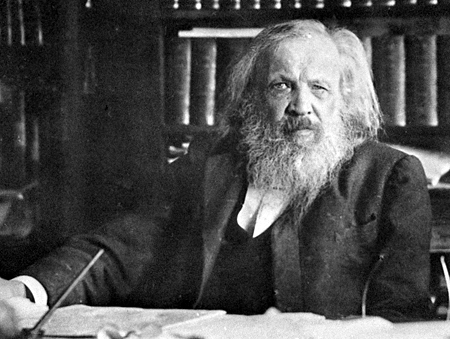 ________________________________________________________Какое великое открытие сделал этот человек в области химии? ____________________________________________________________________________________________________________________2 этапСУПЕРЛАБОРАТОРИЯЧтобы не подвергать свою жизнь опасности,надо знать технику безопасности:1. __________________________________________________________2. __________________________________________________________3.________________________________________________________4.________________________________________________________5. __________________________________________________________6. __________________________________________________________ПРОБУЕМ САМИВ присутствии учителя проведите опыты.Давайте проверим, какие из предложенных пищевых продуктов содержат крахмал, а какие - нет. Придумайте сами, что ещё можно взять на кухне для нашего исследования - конечно, с разрешения родителей. *** Почему неспелые яблоки кислые? ______________________________________________________________________________________________________________________________________________________________________________Вы уже знаете, что такое кислота? А с какими кислотами мы встречаемся в быту? Запишите ____________________________________________________________________________________________________________________*** Чем опасны кислотные дожди? ___________________________________________________________________________________________________________________*** С помощью чего можно вывести пятно с одежды? ___________________________________________________________________________________________________________________3 этапВ ПОИСКАХ ХИМИИГРУППА “ЧИСТЮЛИ”Почему мыло отмыливает, а порошок отстирывает? Почему жирная посуда не отмывается простой водой? _______________________________________________________________________________________________________________________________________________________________________________________________________________________________________Чем опасны наши главные помощники в быту? _____________________________________________________________________________________________________________________________________________________________________________Какие правила надо выполнять, чтобы себе не навредить? _____________________________________________________________________________________________________________________________________________________________________________ГРУППА “ЭКОЛОГИ”Что такое экология питания? ___________________________________________________________________________________________________________________Какие правила надо соблюдать, чтобы себе не навредить? ___________________________________________________________________________________________________________________Заполни таблицу “Полезно-неполезно” ГРУППА “БИОЛОГИ”НАЗАД В ПРОШЛОЕВикторина Заполни таблицуКак пригодятся мне полученные знания ___________________________________________________________________________________________________________________Описание опытаЧто удалось наблюдать?*** ОбъяснениеОпыт 1На ломтик картофеля с помощью пипетки капнуть настойку йода. Содержит крахмал Не содержит крахмалХлебный мякишЛомтик морковиЛомтик зелёного яблокаОписание опытаЧто удалось наблюдать?*** ОбъяснениеОпыт 2К настойке йода добавьте несколько капель 10% перекиси водорода.Опыт 3В пробирку налейте 2 мл перекиси водорода и добавьте 5 гранул марганцовки.Опыт 4Возьмём немного (одну чайную ложку) питьевой соды - гидрокарбоната натрия - и зальём в стакане горячей водой.Опыт 5Возьмём стакан или чашку, поместим туда кусочек мела и добавим столового уксуса. Осторожно, не наклоняться! Опыт 6Из подручного материала (свежего, сушеного или мороженого) приготовьте немного отвара. В пустые ячейки из-под яиц налейте раствор соды и уксуса (каждый - в свой ряд, чтобы ячейки располагались напротив друг друга). В каждую пару ячеек капайте (а лучше наливаете) немного свежеприготовленного отвара или сока и наблюдайте изменением окраски. 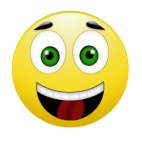 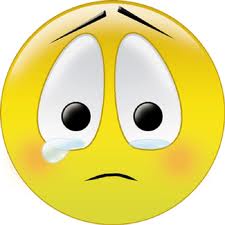 чипсыяблокилимонадколбасные изделияовощи и фруктышоколадНазвание элементаРоль в организмеВ каких продуктах содержится?1.2.3.4.5.ВопросЧем мыли посуду?Чем стирали бельё?Чем мыли полы?Что использовали для мытья волос?Чем чистили зубы?Как боролись с комарами?